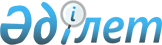 О внесении изменений в решение Меркенского районного маслихата от 25 декабря 2017 года №23-2 "О бюджете сельских округов Меркенского района на 2018-2020 годы"Решение Меркенского районного маслихата Жамбылской области от 28 мая 2018 года № 29-2. Зарегистрировано Департаментом юстиции Жамбылской области 1 июня 2018 года № 3845
       Примечание РЦПИ.

       В тексте документа сохранена пунктуация и орфография оригинала.
      В соответствии со статьей 109-1 Бюджетного кодекса Республики Казахстан от 4 декабря 2008 года, статьей 6 Закона Республики Казахстан от 23 января 2001 года "О местном государственном управлении и самоуправлении в Республике Казахстан" и на основании решения Меркенского районного маслихата №28-4 от 22 мая 2018 года "О внесении изменений в решение Меркенского районного маслихата от 21 декабря 2017 года №22-3 "Об районном бюджете на 2018-2020 годы"(зарегистрировано в Реестре государственной регистрации нормативных правовых актов №3824) районный маслихат РЕШИЛ:
      1. Внести в решение Меркенского районного маслихата от 25 декабря 2017 года №23-2 "О бюджете сельских округов Меркенского района на 2018-2020 годы" (зарегистрировано в Реестре государственной регистрации нормативных правовых актов №3652) следующие изменения:
      в пункте 1:
      1.1 Актоганский сельский округ:
      в подпункте 1): 
      цифры "62677" заменить цифрами "76477";
      цифры "2738" заменить цифрами "2938";
      цифры "59231" заменить цифрами "72831";
      в подпункте 2): 
      цифры "62677" заменить цифрами "76477".
      1.2 Жамбылский сельский округ:
      в подпункте 1): 
      цифры "136255" заменить цифрами "138181";
      цифры "14065" заменить цифрами "15524";
      цифры "112975" заменить цифрами "113442";
      в подпункте 2): 
      цифры "136255" заменить цифрами "138181".
      1.3 Меркенский сельский округ:
      в подпункте 1): 
      цифры "420996" заменить цифрами "400506";
      цифры "58392" заменить цифрами "71932";
      цифры "349057" заменить цифрами "315027";
      в подпункте 2): 
      цифры "420996" заменить цифрами "400506".
      1.4 Сарымолдаевский сельский округ:
      в подпункте 1): 
      цифры "147993" заменить цифрами "150485";
      цифры "14932" заменить цифрами "15607";
      цифры "126268" заменить цифрами "128085";
      в подпункте 2): 
      цифры "147993" заменить цифрами "150485".
      1.5 Ойталский сельский округ:
      в подпункте 1): 
      цифры "94043" заменить цифрами "94360";
      цифры "16586" заменить цифрами "18118";
      цифры "69492" заменить цифрами "68277";
      в подпункте 2): 
      цифры "94043" заменить цифрами "94360".
      1.6 Т.Рыскуловский сельский округ:
      в подпункте 1): 
      цифры "39747" заменить цифрами "39989";
      цифры "4100" заменить цифрами "4300";
      цифры "35454" заменить цифрами "35496";
      в подпункте 2): 
      цифры "39747" заменить цифрами "39989".
      1.7 Таттинский сельский округ:
      в подпункте 1): 
      цифры "56627" заменить цифрами "57008";
      цифры "3100" заменить цифрами "3380";
      цифры "53527" заменить цифрами "53628";
      в подпункте 2): 
      цифры "56627" заменить цифрами "57008".
      1.8 Акаралский сельский округ:
      в подпункте 1): 
      цифры "43483" заменить цифрами "44398";
      цифры "1773" заменить цифрами "2073";
      цифры "41226" заменить цифрами "41841";
      в подпункте 2): 
      цифры "43483" заменить цифрами "44398".
      1.9 Суратский сельский округ:
      в подпункте 1): 
      цифры "46951" заменить цифрами "48165";
      цифры "43664" заменить цифрами "44878";
      в подпункте 2): 
      цифры "46951" заменить цифрами "48165".
      1.10 Жанатоганский сельский округ:
      в подпункте 1): 
      цифры "48670" заменить цифрами "48975";
      цифры "3448" заменить цифрами "3648";
      цифры "45140" заменить цифрами "45245";
      в подпункте 2): 
      цифры "48670" заменить цифрами "48975".
      1.11 Андас батырский сельский округ:
      в подпункте 1): 
      цифры "57310" заменить цифрами "58271";
      цифры "9270" заменить цифрами "10005";
      цифры "45643" заменить цифрами "45869";
      в подпункте 2): 
      цифры "57310" заменить цифрами "58271".
      1.12 Кенеский сельский округ:
      в подпункте 1): 
      цифры "26769" заменить цифрами "28931";
      цифры "1956" заменить цифрами "2156";
      цифры "22548" заменить цифрами "24510";
      в подпункте 2): 
      цифры "26769" заменить цифрами "28931".
      1.13 Акерменский сельский округ:
      в подпункте 1): 
      цифры "52127" заменить цифрами "59289";
      цифры "4400" заменить цифрами "4615";
      цифры "47155" заменить цифрами "54102";
      в подпункте 2): 
      цифры "52127" заменить цифрами "59289".
      Приложения 1-13 к указанному решению изложить в новой редакции, согласно приложениям 1-13 к настоящему решению.
      2. Контроль за исполнением данного решения возложить на постоянную комиссию шестого созыва районного маслихата по вопросам социально- экономического, финансов, бюджету и налогам, местного самоуправления и индустриально-инновационного развития.
      3. Настоящее решение вступает в силу со дня государственной регистрации в органах юстиции и вводится в действие с 1 января 2018 года. Бюджет Актоганского сельского на 2018 год Бюджет Жамбылского сельского округа на 2018 год Бюджет Меркенского сельского на 2018 год Бюджет Сарымолдаевского сельского на 2018 год Бюджет Ойталского сельского на 2018 год Бюджет Т.Рыскуловского сельского на 2018 год Бюджет Таттинского сельского на 2018 год Бюджет Акаралского сельского на 2018 год Бюджет Суратского сельского на 2018 год Бюджет Жанатоганского сельского на 2018 год Бюджет Андас батырского сельского на 2018 год Бюджет Кенеского сельского на 2018 год Бюджет Акерменского сельского на 2018 год
					© 2012. РГП на ПХВ «Институт законодательства и правовой информации Республики Казахстан» Министерства юстиции Республики Казахстан
				
      Председатель сессии 

Cекретарь районного

      районного маслихата

 маслихата

      А. Алтынбаев

И. Ахметжанов
Приложение 1 к решению
маслихата Меркенского района
от 28 мая 2018 года №29-2Приложение 1 к решению
маслихата Меркенского района
от 25 декабря 2017 года №23-2
Категория
Категория
Категория
Категория
Сумма, тысяч тенге
Класс
Класс
Класс
Сумма, тысяч тенге
Подкласс
Подкласс
Наименование
1
2
3
1. ДОХОДЫ
76477
1
Налоговые поступления
2938
О1
Подоходный налог
600
2
Индивидуальный подоходный налог
600
О4
Налоги на собственность
2338
1
Налоги на имущество
273
3
Земельный налог
305
4
Налог на транспортные средства
1760
2
Неналоговые поступления
708
О6
Прочие неналоговые поступления
708
1
Прочие неналоговые поступления
708
4
Поступления трансфертов
72831
О2
Трансферты из вышестоящих органов государственного управления
72831
3
Трансферты из районного бюджета
72831
Функциональная группа
Функциональная группа
Функциональная группа
Функциональная группа
Администратор бюджетных программ
Администратор бюджетных программ
Администратор бюджетных программ
Программа
Программа
Наименование
1
2
3
2. ЗАТРАТЫ
76477
01
Государственные услуги общего характера
22975
124
Аппарат акима города районного значения, села, поселка, сельского округа
22975
001
Услуги по обеспечению деятельности акима города районного значения, села, поселка, сельского округа
22725
022
Капитальные расходы государственного органа
250
04
Образование
17588
124
Аппарат акима города районного значения, села, поселка, сельского округа
17588
004
Дошкольное воспитание и обучение и организация медицинского обслуживания в организациях дошкольного воспитания и обучения
13548
005
Организация бесплатного подвоза учащихся до ближайшей школы и обратно в сельской местности
4040
07
Жилищно-коммунальное хозяйство
27461
124
Аппарат акима города районного значения, села, поселка, сельского округа
27461
014
Организация водоснабжения населенных пунктов
217
008
Освещение улиц в населенных пунктах
3000
009
Обеспечение санитарии в населенных пунктах
1708
011
Благоустройство и озеленение населенных пунктов
22536
08
Культура, спорт, туризм и информационное пространство
5279
124
Аппарат акима города районного значения, села, поселка, сельского округа
5279
006
Поддержка культурно-досуговой работы на местном уровне
5279
13
Прочие
3174
124
Аппарат акима района в городе, города районного значения, поселка, села, сельского округа
3174
040
Реализация мероприятий для решения вопросов обустройства населенных пунктов в реализацию мер по содействию экономическому развитию регионов в рамках Программы развития регионов до 2020 годах трансфертов из республиканского бюджета
3174
15
Трансферты
0
124
Аппарат акима района в городе, города районного значения, поселка, села, сельского округа
0
043
Бюджетные изъятия
0
Обслуживание долга
0
3. Чистое бюджетное кредитование
0
Бюджетные кредиты
0
Функциональная группа
Функциональная группа
Функциональная группа
Функциональная группа
Функциональная группа
Администратор бюджетных программ
Администратор бюджетных программ
Администратор бюджетных программ
Администратор бюджетных программ
Программа
Программа
Программа
Погашение бюджетных кредитов
0
Категория
Категория
Категория
Класс
Подкласс
Подкласс
Подкласс
5
Погашение бюджетных кредитов
0
01
Погашение бюджетных кредитов
0
1
Погашение бюджетных кредитов, выделенных из государственного бюджета
0
4. Сальдо по операциям с финансовыми активами
0
Приобретение финансовых активов
0
Поступления от продажи финансовых активов государства
0
5. Дефицит бюджета (профицит)
0
6. Финансирование дефицита бюджета (использование профицита)
0
7
Поступление займов
0
01
Внутренние государственные займы
0
2
Договоры займа
0
16
Погашение займов
0
124
Аппарат акима района в городе, города районного значения, поселка, села, сельского округа
0
056
Погашение долга аппарата акима города районного значения, села, поселка, сельского округа перед вышестоящим бюджетом
0
Используемые остатки бюджетных средств
0Приложение 2 к решению
маслихата Меркенского района
от 28 мая 2018 года №29-2Приложение 2 к решению
маслихата Меркенского района
от 25 декабря 2017 года №23-2
Категория
Категория
Категория
Категория
Сумма, тысяч тенге 
Класс
Класс
Класс
Сумма, тысяч тенге 
Подкласс
Подкласс
Наименование
1
2
3
1. ДОХОДЫ
138181
1
Налоговые поступления
15524
О1
Подоходный налог 
3155
2
Индивидуальный подоходный налог
3155
О4
Налоги на собственность
12369
1
Налоги на имущество
750
3
Земельный налог
790
4
Налог на транспортные средства
10829
2
Неналоговые поступления
9215
О6
Прочие неналоговые поступления
9215
1
Прочие неналоговые поступления
9215
4
Поступления трансфертов
113442
О2
Трансферты из вышестоящих органов государственного управления
113442
3
Трансферты из районного бюджета
113442
Функциональная группа
Функциональная группа
Функциональная группа
Функциональная группа
Администратор бюджетных программ
Администратор бюджетных программ
Администратор бюджетных программ
Программа
Программа
Наименование
1
2
3
2. ЗАТРАТЫ
138181
01
Государственные услуги общего характера
29768
124
Аппарат акима города районного значения, села, поселка, сельского округа
29768
001
Услуги по обеспечению деятельности акима города районного значения, села, поселка, сельского округа
28515
022
Капитальные расходы государственного органа
1253
04
Образование
61926
124
Аппарат акима города районного значения, села, поселка, сельского округа
61926
004
Дошкольное воспитание и обучение и организация медицинского обслуживания в организациях дошкольного воспитания и обучения
61926
07
Жилищно-коммунальное хозяйство
21244
124
Аппарат акима города районного значения, села, поселка, сельского округа
21244
008
Освещение улиц в населенных пунктах
3800
009
Обеспечение санитарии в населенных пунктах
1200
011
Благоустройство и озеленение населенных пунктов
16244
12
Транспорт и коммуникации
15743
124
Аппарат акима города районного значения, села, поселка, сельского округа
15743
045
Капитальный и средний ремонт автомобильных дорог в городах районного значения, селах, поселках, сельских округах
15743
13
Прочие
9500
124
Аппарат акима района в городе, города районного значения, поселка, села, сельского округа
9500
040
Реализация мероприятий для решения вопросов обустройства населенных пунктов в реализацию мер по содействию экономическому развитию регионов в рамках Программы развития регионов до 2020 годах 
9500
3. Чистое бюджетное кредитование
0
Бюджетные кредиты 
0
Функциональная группа
Функциональная группа
Функциональная группа
Функциональная группа
Функциональная группа
Администратор бюджетных программ
Администратор бюджетных программ
Администратор бюджетных программ
Администратор бюджетных программ
Программа
Программа
Программа
Погашение бюджетных кредитов
0
Категория
Категория
Категория
Класс
Подкласс
Подкласс
Подкласс
5
Погашение бюджетных кредитов
0
01
Погашение бюджетных кредитов
0
1
Погашение бюджетных кредитов, выделенных из государственного бюджета
0
4. Сальдо по операциям с финансовыми активами
0
Приобретение финансовых активов
0
Поступления от продажи финансовых активов государства
0
5. Дефицит бюджета (профицит)
0
6. Финансирование дефицита бюджета (использование профицита)
0
7
Поступление займов
0
01
Внутренние государственные займы
0
2
Договоры займа
0
16
Погашение займов
0
124
Аппарат акима района в городе, города районного значения, поселка, села, сельского округа
0
056
Погашение долга аппарата акима города районного значения, села, поселка, сельского округа перед вышестоящим бюджетом
0
Используемые остатки бюджетных средств
0Приложение 3 к решению
маслихата Меркенского района
от 28 мая 2018 года №29-2Приложение 3 к решению
маслихата Меркенского района
от 25 декабря 2017 года №23-2
Категория
Категория
Категория
Категория
Сумма, тысяч тенге 
Класс
Класс
Класс
Сумма, тысяч тенге 
Подкласс
Подкласс
Наименование
1
2
3
1. ДОХОДЫ
400506
1
Налоговые поступления
71932
О1
Подоходный налог 
18487
2
Индивидуальный подоходный налог
18487
О4
Налоги на собственность
53445
1
Налоги на имущество
1286
3
Земельный налог
2940
4
Налог на транспортные средства
49219
2
Неналоговые поступления
13547
О6
Прочие неналоговые поступления
13547
1
Прочие неналоговые поступления
13547
4
Поступления трансфертов
315027
О2
Трансферты из вышестоящих органов государственного управления
315027
3
Трансферты из районного бюджета
315027
Функциональная группа
Функциональная группа
Функциональная группа
Функциональная группа
Администратор бюджетных программ
Администратор бюджетных программ
Администратор бюджетных программ
Программа
Программа
Наименование
1
2
3
2. ЗАТРАТЫ
400506
01
Государственные услуги общего характера
32316
124
Аппарат акима города районного значения, села, поселка, сельского округа
32316
001
Услуги по обеспечению деятельности акима города районного значения, села, поселка, сельского округа
31456
022
Капитальные расходы государственного органа
860
04
Образование
159151
124
Аппарат акима города районного значения, села, поселка, сельского округа
159151
004
Дошкольное воспитание и обучение и организация медицинского обслуживания в организациях дошкольного воспитания и обучения
157055
005
Организация бесплатного подвоза учащихся до ближайшей школы и обратно в сельской местности
2096
07
Жилищно-коммунальное хозяйство
73864
124
Аппарат акима города районного значения, села, поселка, сельского округа
73864
008
Освещение улиц в населенных пунктах
52677
009
Обеспечение санитарии в населенных пунктах
5000
010
Содержание мест захоронений и погребение безродных
400
011
Благоустройство и озеленение населенных пунктов
9587
014
Организация водоснабжения населенных пунктов
6200
08
Культура, спорт, туризм и информационное пространство
2753
124
Аппарат акима города районного значения, села, поселка, сельского округа
2753
006
Поддержка культурно-досуговой работы на местном уровне
2153
028
Проведение физкультурно-оздоровительных и спортивных мероприятий на местном уровне
600
12
Транспорт и коммуникации
117361
124
Аппарат акима города районного значения, села, поселка, сельского округа
117361
045
Капитальный и средний ремонт автомобильных дорог районного значения и улиц населенных пунктов
117361
13
Прочие
15061
124
Аппарат акима района в городе, города районного значения, поселка, села, сельского округа
15061
040
Реализация мероприятий для решения вопросов обустройства населенных пунктов в реализацию мер по содействию экономическому развитию регионов в рамках Программы развития регионов до 2020 годах трансфертов из республиканского бюджета
15061
3. Чистое бюджетное кредитование
0
Бюджетные кредиты 
0
Функциональная группа
Функциональная группа
Функциональная группа
Функциональная группа
Функциональная группа
Администратор бюджетных программ
Администратор бюджетных программ
Администратор бюджетных программ
Администратор бюджетных программ
Программа
Программа
Программа
Погашение бюджетных кредитов
0
Категория
Категория
Категория
Класс
Подкласс
Подкласс
Подкласс
5
Погашение бюджетных кредитов
0
01
Погашение бюджетных кредитов
0
1
Погашение бюджетных кредитов, выделенных из государственного бюджета
0
4. Сальдо по операциям с финансовыми активами
0
Приобретение финансовых активов
0
Поступления от продажи финансовых активов государства
0
5. Дефицит бюджета (профицит)
0
6. Финансирование дефицита бюджета (использование профицита)
0
7
Поступление займов
0
01
Внутренние государственные займы
0
2
Договоры займа
0
16
Погашение займов
0
124
Аппарат акима района в городе, города районного значения, поселка, села, сельского округа
0
056
Погашение долга аппарата акима города районного значения, села, поселка, сельского округа перед вышестоящим бюджетом
0
Используемые остатки бюджетных средств
0Приложение 4 к решению
маслихата Меркенского района
от 28 мая 2018 года №29-2Приложение 4 к решению
маслихата Меркенского района
от 25 декабря 2017 года №23-2
Категория
Категория
Категория
Категория
Сумма, тысяч тенге
Класс
Класс
Класс
Сумма, тысяч тенге
Подкласс
Подкласс
Наименование
1
2
3
1. ДОХОДЫ
150485
1
Налоговые поступления
15607
О1
Подоходный налог
3900
2
Индивидуальный подоходный налог
3900
О4
Налоги на собственность
11707
1
Налоги на имущество
800
3
Земельный налог
882
4
Налог на транспортные средства
10025
2
Неналоговые поступления
6793
О6
Прочие неналоговые поступления
6793
1
Прочие неналоговые поступления
6793
4
Поступления трансфертов
128085
О2
Трансферты из вышестоящих органов государственного управления
128085
3
Трансферты из районного бюджета
128085
Функциональная группа
Функциональная группа
Функциональная группа
Функциональная группа
Сумма, тысяч тенге
Администратор бюджетных программ
Администратор бюджетных программ
Администратор бюджетных программ
Сумма, тысяч тенге
Программа
Программа
Наименование
1
2
3
2. ЗАТРАТЫ
150485
01
Государственные услуги общего характера
34308
124
Аппарат акима города районного значения, села, поселка, сельского округа
34308
001
Услуги по обеспечению деятельности акима города районного значения, села, поселка, сельского округа
30269
022
Капитальные расходы государственного органа
4039
04
Образование
39671
124
Аппарат акима города районного значения, села, поселка, сельского округа
39671
004
Дошкольное воспитание и обучение и организация медицинского обслуживания в организациях дошкольного воспитания и обучения
39671
07
Жилищно-коммунальное хозяйство
33700
124
Аппарат акима города районного значения, села, поселка, сельского округа
33700
008
Освещение улиц в населенных пунктах
28100
009
Обеспечение санитарии в населенных пунктах
3000
011
Благоустройство и озеленение населенных пунктов
1800
014
Организация водоснабжения населенных пунктов
800
08
Аппарат акима города районного значения, села, поселка, сельского округа
1213
124
Поддержка культурно-досуговой работы на местном уровне
1213
006
Проведение физкультурно-оздоровительных и спортивных мероприятий на местном уровне
1213
12
Транспорт и коммуникации
31093
124
Аппарат акима города районного значения, села, поселка, сельского округа
31093
045
Капитальный и средний ремонт автомобильных дорог районного значения и улиц населенных пунктов
31093
13
Прочие
10500
124
Аппарат акима района в городе, города районного значения, поселка, села, сельского округа
10500
040
Реализация мероприятий для решения вопросов обустройства населенных пунктов в реализацию мер по содействию экономическому развитию регионов в рамках Программы развития регионов до 2020 годах трансфертов из республиканского бюджета
10500
3. Чистое бюджетное кредитование
0
Бюджетные кредиты
0
Функциональная группа
Функциональная группа
Функциональная группа
Функциональная группа
Функциональная группа
Администратор бюджетных программ
Администратор бюджетных программ
Администратор бюджетных программ
Администратор бюджетных программ
Программа
Программа
Программа
Погашение бюджетных кредитов
0
Категория
Категория
Категория
Категория
Категория
Класс
Класс
Класс
Класс
Подкласс
Подкласс
Подкласс
5
Погашение бюджетных кредитов
0
01
Погашение бюджетных кредитов
0
1
Погашение бюджетных кредитов, выделенных из государственного бюджета
0
4. Сальдо по операциям с финансовыми активами
0
Приобретение финансовых активов
0
Поступления от продажи финансовых активов государства
0
5. Дефицит бюджета (профицит)
0
6. Финансирование дефицита бюджета (использование профицита)
0
7
Поступление займов
0
01
Внутренние государственные займы
0
2
Договоры займа
0
16
Погашение займов
0
124
Аппарат акима района в городе, города районного значения, поселка, села, сельского округа
0
056
Погашение долга аппарата акима города районного значения, села, поселка, сельского округа перед вышестоящим бюджетом
0
Используемые остатки бюджетных средств
0Приложение 5 к решению
маслихата Меркенского района
от 28 мая 2018 года №29-2Приложение 5 к решению
маслихата Меркенского района
от 25 декабря 2017 года №23-2
Категория
Категория
Категория
Категория
Сумма, тысяч тенге 
Класс
Класс
Класс
Сумма, тысяч тенге 
Подкласс
Подкласс
Наименование
1
2
3
1. ДОХОДЫ
94360
1
Налоговые поступления
18118
О1
Подоходный налог 
4220
2
Индивидуальный подоходный налог
4220
О4
Налоги на собственность
13898
1
Налоги на имущество
910
3
Земельный налог
756
4
Налог на транспортные средства
12232
2
Неналоговые поступления
7965
О6
Прочие неналоговые поступления
7965
1
Прочие неналоговые поступления
7965
4
Поступления трансфертов
68277
О2
Трансферты из вышестоящих органов государственного управления
68277
2
Трансферты из районного бюджета
68277
Функциональная группа
Функциональная группа
Функциональная группа
Функциональная группа
Функциональная группа
Администратор бюджетных программ
Администратор бюджетных программ
Администратор бюджетных программ
Администратор бюджетных программ
Программа
Программа
Программа
Наименование
1
2
3
2. ЗАТРАТЫ
94360
01
Государственные услуги общего характера
35351
124
Аппарат акима города районного значения, села, поселка, сельского округа
35351
001
Услуги по обеспечению деятельности акима города районного значения, села, поселка, сельского округа
34621
022
Капитальные расходы государственного органа
730
04
Образование
37505
124
Аппарат акима города районного значения, села, поселка, сельского округа
37505
004
Дошкольное воспитание и обучение и организация медицинского обслуживания в организациях дошкольного воспитания и обучения
33928
005
Организация бесплатного подвоза учащихся до ближайшей школы и обратно в сельской местности
3577
07
Жилищно-коммунальное хозяйство
5670
124
Аппарат акима города районного значения, села, поселка, сельского округа
5670
008
Освещение улиц в населенных пунктах
3400
009
Обеспечение санитарии в населенных пунктах
1500
011
Благоустройство и озеленение населенных пунктов
770
08
Культура, спорт, туризм и информационное пространство
400
124
Аппарат акима города районного значения, села, поселка, сельского округа
400
028
Проведение физкультурно-оздоровительных и спортивных мероприятий на местном уровне
400
12
Транспорт и коммуникации
6062
124
Аппарат акима города районного значения, села, поселка, сельского округа
6062
045
Капитальный и средний ремонт автомобильных дорог районного значения и улиц населенных пунктов
6062
13
Прочие
9372
124
Аппарат акима района в городе, города районного значения, поселка, села, сельского округа
9372
040
Реализация мероприятий для решения вопросов обустройства населенных пунктов в реализацию мер по содействию экономическому развитию регионов в рамках Программы развития регионов до 2020 годах трансфертов из республиканского бюджета
9372
Обслуживание долга
0
3. Чистое бюджетное кредитование
0
Бюджетные кредиты 
0
Функциональная группа
Функциональная группа
Функциональная группа
Функциональная группа
Функциональная группа
Администратор бюджетных программ
Администратор бюджетных программ
Администратор бюджетных программ
Администратор бюджетных программ
Программа
Программа
Программа
Погашение бюджетных кредитов
0
Категория
Категория
Категория
Класс
Подкласс
Подкласс
Подкласс
5
Погашение бюджетных кредитов
0
01
Погашение бюджетных кредитов
0
1
Погашение бюджетных кредитов, выделенных из государственного бюджета
0
4. Сальдо по операциям с финансовыми активами
0
Приобретение финансовых активов
0
Поступления от продажи финансовых активов государства
0
5. Дефицит бюджета (профицит)
0
6. Финансирование дефицита бюджета (использование профицита)
0
7
Поступление займов
0
01
Внутренние государственные займы
0
2
Договоры займа
0
16
Погашение займов
0
124
Аппарат акима района в городе, города районного значения, поселка, села, сельского округа
0
056
Погашение долга аппарата акима города районного значения, села, поселка, сельского округа перед вышестоящим бюджетом
0
Используемые остатки бюджетных средств
0Приложение 6 к решению
маслихата Меркенского района
от 28 мая 2018 года №29-2Приложение 6 к решению
маслихата Меркенского района
от 25 декабря 2017 года №23-2
Категория
Категория
Категория
Категория
Сумма, тысяч тенге 
Класс
Класс
Класс
Сумма, тысяч тенге 
Подкласс
Подкласс
Подкласс
Наименование
1
2
3
1. ДОХОДЫ
39989
1
Налоговые поступления
4300
О1
Подоходный налог 
600
2
Индивидуальный подоходный налог
600
О4
Налоги на собственность
3700
1
Налоги на имущество
400
3
Земельный налог
300
4
Налог на транспортные средства
3000
2
Неналоговые поступления
193
О6
Прочие неналоговые поступления
193
1
Прочие неналоговые поступления
193
4
Поступления трансфертов
35496
О2
Трансферты из вышестоящих органов государственного управления
35496
3
Трансферты из районного бюджета
35496
Функциональная группа
Функциональная группа
Функциональная группа
Функциональная группа
Функциональная группа
Администратор бюджетных программ
Администратор бюджетных программ
Администратор бюджетных программ
Администратор бюджетных программ
Программа
Программа
Программа
Наименование
1
2
3
2. ЗАТРАТЫ
39989
01
Государственные услуги общего характера
18177
124
Аппарат акима города районного значения, села, поселка, сельского округа
18177
001
Услуги по обеспечению деятельности акима города районного значения, села, поселка, сельского округа
18177
07
Жилищно-коммунальное хозяйство
4100
124
Аппарат акима города районного значения, села, поселка, сельского округа
4100
009
Обеспечение санитарии в населенных пунктах
500
011
Благоустройство и озеленение населенных пунктов
3600
08
Культура, спорт, туризм и информационное пространство
2671
124
Аппарат акима города районного значения, села, поселка, сельского округа
2671
006
Поддержка культурно-досуговой работы на местном уровне
2671
12
Транспорт и коммуникации
11934
124
Аппарат акима города районного значения, села, поселка, сельского округа
11934
045
Капитальный и средний ремонт автомобильных дорог районного значения и улиц населенных пунктов
11934
13
Прочие
3107
124
Аппарат акима района в городе, города районного значения, поселка, села, сельского округа
3107
040
Реализация мероприятий для решения вопросов обустройства населенных пунктов в реализацию мер по содействию экономическому развитию регионов в рамках Программы развития регионов до 2020 года
3107
3. Чистое бюджетное кредитование
0
Бюджетные кредиты 
0
Функциональная группа
Функциональная группа
Функциональная группа
Функциональная группа
Функциональная группа
Администратор бюджетных программ
Администратор бюджетных программ
Администратор бюджетных программ
Администратор бюджетных программ
Программа
Программа
Программа
Погашение бюджетных кредитов
0
Категория
Категория
Категория
Класс
Подкласс
Подкласс
Подкласс
5
Погашение бюджетных кредитов
0
01
Погашение бюджетных кредитов
0
1
Погашение бюджетных кредитов, выделенных из государственного бюджета
0
4. Сальдо по операциям с финансовыми активами
0
Приобретение финансовых активов
0
Поступления от продажи финансовых активов государства
0
5. Дефицит бюджета (профицит)
0
6. Финансирование дефицита бюджета (использование профицита)
0
7
Поступление займов
0
01
Внутренние государственные займы
0
2
Договоры займа
0
16
Погашение займов
0
124
Аппарат акима района в городе, города районного значения, поселка, села, сельского округа
0
056
Погашение долга аппарата акима города районного значения, села, поселка, сельского округа перед вышестоящим бюджетом
0
Используемые остатки бюджетных средств
0Приложение 7 к решению
маслихата Меркенского района
от 28 мая 2018 года №29-2Приложение 7 к решению
маслихата Меркенского района
от 25 декабря 2017 года №23-2
Категория
Категория
Сумма, тысяч тенге 
Класс
Подкласс
Подкласс
Наименование
1
2
3
1. ДОХОДЫ
57008
1
Налоговые поступления
3380
О1
Подоходный налог 
1000
2
Индивидуальный подоходный налог
1000
О4
Налоги на собственность
2380
1
Налоги на имущество
320
3
Земельный налог
260
4
Налог на транспортные средства
1800
4
Поступления трансфертов
53628
О2
Трансферты из вышестоящих органов государственного управления
53628
2
Трансферты из районного бюджета
53628
Функциональная группа
Функциональная группа
Функциональная группа
Функциональная группа
Функциональная группа
Администратор бюджетных программ
Администратор бюджетных программ
Администратор бюджетных программ
Администратор бюджетных программ
Программа
Программа
Программа
Наименование
1
2
3
2. ЗАТРАТЫ
57008
01
Государственные услуги общего характера
17492
124
Аппарат акима города районного значения, села, поселка, сельского округа
17492
001
Услуги по обеспечению деятельности акима города районного значения, села, поселка, сельского округа
17492
04
Образование
14998
124
Аппарат акима города районного значения, села, поселка, сельского округа
14998
004
Дошкольное воспитание и обучение и организация медицинского обслуживания в организациях дошкольного воспитания и обучения
13558
005
Организация бесплатного подвоза учащихся до ближайшей школы и обратно в сельской местности
1440
07
Жилищно-коммунальное хозяйство
4600
124
Аппарат акима города районного значения, села, поселка, сельского округа
4600
008
Освещение улиц в населенных пунктах
3000
009
Обеспечение санитарии в населенных пунктах
700
011
Благоустройство и озеленение населенных пунктов
900
08
Культура, спорт, туризм и информационное пространство
7790
124
Аппарат акима города районного значения, села, поселка, сельского округа
7790
006
Поддержка культурно-досуговой работы на местном уровне
7790
12
Транспорт и коммуникации
9672
124
Аппарат акима города районного значения, села, поселка, сельского округа
9672
045
Капитальный и средний ремонт автомобильных дорог районного значения и улиц населенных пунктов
9672
13
Прочие
2456
124
Аппарат акима района в городе, города районного значения, поселка, села, сельского округа
2456
040
Реализация мероприятий для решения вопросов обустройства населенных пунктов в реализацию мер по содействию экономическому развитию регионов в рамках Программы развития регионов до 2020 годах трансфертов из республиканского бюджета
2456
3. Чистое бюджетное кредитование
0
Бюджетные кредиты 
0
Функциональная группа
Функциональная группа
Функциональная группа
Функциональная группа
Функциональная группа
Администратор бюджетных программ
Администратор бюджетных программ
Администратор бюджетных программ
Администратор бюджетных программ
Программа
Программа
Программа
Погашение бюджетных кредитов
0
Категория
Категория
Категория
Класс
Подкласс
Подкласс
Подкласс
5
Погашение бюджетных кредитов
0
01
Погашение бюджетных кредитов
0
1
Погашение бюджетных кредитов, выделенных из государственного бюджета
0
4. Сальдо по операциям с финансовыми активами
0
Приобретение финансовых активов
0
Поступления от продажи финансовых активов государства
0
5. Дефицит бюджета (профицит)
0
6. Финансирование дефицита бюджета (использование профицита)
0
7
Поступление займов
0
01
Внутренние государственные займы
0
2
Договоры займа
0
16
Погашение займов
0
124
Аппарат акима района в городе, города районного значения, поселка, села, сельского округа
0
056
Погашение долга аппарата акима города районного значения, села, поселка, сельского округа перед вышестоящим бюджетом
0
Используемые остатки бюджетных средствПриложение 8 к решению
маслихата Меркенского района
от 28 мая 2018 года №29-2Приложение 8 к решению
маслихата Меркенского района
от 25 декабря 2017 года №23-2
Категория
Категория
Категория
Категория
Сумма, тысяч тенге 
Класс
Класс
Класс
Сумма, тысяч тенге 
Подкласс
Подкласс
Наименование
1
2
3
1. ДОХОДЫ
44398
1
Налоговые поступления
2073
О1
Подоходный налог 
120
2
Индивидуальный подоходный налог
120
О4
Налоги на собственность
1953
1
Налоги на имущество
184
3
Земельный налог
239
4
Налог на транспортные средства
1530
2
Неналоговые поступления
484
О6
Прочие неналоговые поступления
484
1
Прочие неналоговые поступления
484
4
Поступления трансфертов
41841
О2
Трансферты из вышестоящих органов государственного управления
41841
2
Трансферты из районного бюджета
41841
Функциональная группа
Функциональная группа
Функциональная группа
Функциональная группа
Администратор бюджетных программ
Администратор бюджетных программ
Администратор бюджетных программ
Программа
Программа
Наименование
1
2
3
2. ЗАТРАТЫ
44398
01
Государственные услуги общего характера
18648
124
Аппарат акима города районного значения, села, поселка, сельского округа
18648
001
Услуги по обеспечению деятельности акима города районного значения, села, поселка, сельского округа
18648
04
Образование
14068
124
Аппарат акима города районного значения, села, поселка, сельского округа
14068
004
Дошкольное воспитание и обучение и организация медицинского обслуживания в организациях дошкольного воспитания и обучения
14068
07
Жилищно-коммунальное хозяйство
4344
124
Аппарат акима города районного значения, села, поселка, сельского округа
4344
008
Освещение улиц в населенных пунктах
2800
009
Обеспечение санитарии в населенных пунктах
500
011
Благоустройство и озеленение населенных пунктов
1044
08
Культура, спорт, туризм и информационное пространство
4110
124
Аппарат акима города районного значения, села, поселка, сельского округа
4110
006
Поддержка культурно-досуговой работы на местном уровне
4110
13
Прочие
3228
124
Аппарат акима района в городе, города районного значения, поселка, села, сельского округа
3228
040
Реализация мероприятий для решения вопросов обустройства населенных пунктов в реализацию мер по содействию экономическому развитию регионов в рамках Программы развития регионов до 2020 годах трансфертов из республиканского бюджета
3228
3. Чистое бюджетное кредитование
0
Бюджетные кредиты 
Функциональная группа
Функциональная группа
Функциональная группа
Функциональная группа
Функциональная группа
Администратор бюджетных программ
Администратор бюджетных программ
Администратор бюджетных программ
Администратор бюджетных программ
Программа
Программа
Программа
Погашение бюджетных кредитов
0
Категория
Категория
Категория
Класс
Подкласс
Подкласс
Подкласс
5
Погашение бюджетных кредитов
0
01
Погашение бюджетных кредитов
0
1
Погашение бюджетных кредитов, выделенных из государственного бюджета
0
4. Сальдо по операциям с финансовыми активами
0
Приобретение финансовых активов
0
Поступления от продажи финансовых активов государства
0
5. Дефицит бюджета (профицит)
0
6. Финансирование дефицита бюджета (использование профицита)
0
7
Поступление займов
0
01
Внутренние государственные займы
0
2
Договоры займа
0
16
Погашение займов
0
124
Аппарат акима района в городе, города районного значения, поселка, села, сельского округа
0
056
Погашение долга аппарата акима города районного значения, села, поселка, сельского округа перед вышестоящим бюджетом
0
Используемые остатки бюджетных средств
0Приложение 9 к решению
маслихата Меркенского района
от 28 мая 2018 года №29-2Приложение 9 к решению
маслихата Меркенского района
от 25 декабря 2017 года №23-2
Категория
Категория
Категория
Категория
Сумма, тысяч тенге 
Класс
Класс
Класс
Сумма, тысяч тенге 
Подкласс
Подкласс
Наименование
1
2
3
1. ДОХОДЫ
48165
1
Налоговые поступления
3110
О1
Подоходный налог 
400
2
Индивидуальный подоходный налог
400
О4
Налоги на собственность
2710
1
Налоги на имущество
200
3
Земельный налог
450
4
Налог на транспортные средства
2060
2
Неналоговые поступления
177
О6
Прочие неналоговые поступления
177
1
Прочие неналоговые поступления
177
4
Поступления трансфертов
44878
О2
Трансферты из вышестоящих органов государственного управления
44878
2
Трансферты из районного бюджета
44878
Функциональная группа
Функциональная группа
Функциональная группа
Функциональная группа
Функциональная группа
Администратор бюджетных программ
Администратор бюджетных программ
Администратор бюджетных программ
Администратор бюджетных программ
Программа
Программа
Программа
Наименование
1
2
3
2. ЗАТРАТЫ
48165
01
Государственные услуги общего характера
22015
124
Аппарат акима города районного значения, села, поселка, сельского округа
22015
001
Услуги по обеспечению деятельности акима города районного значения, села, поселка, сельского округа
21515
022
Капитальные расходы государственного органа
500
04
Образование
10223
124
Аппарат акима города районного значения, села, поселка, сельского округа
10223
004
Дошкольное воспитание и обучение и организация медицинского обслуживания в организациях дошкольного воспитания и обучения
6606
005
Организация бесплатного подвоза учащихся до ближайшей школы и обратно в сельской местности
3617
07
Жилищно-коммунальное хозяйство
3550
124
Аппарат акима города районного значения, села, поселка, сельского округа
3550
008
Освещение улиц в населенных пунктах
800
009
Обеспечение санитарии в населенных пунктах
500
011
Благоустройство и озеленение населенных пунктов
2000
014
Организация водоснабжения населенных пунктов
250
08
Культура, спорт, туризм и информационное пространство
4565
124
Аппарат акима города районного значения, села, поселка, сельского округа
4565
006
Поддержка культурно-досуговой работы на местном уровне
4565
12
Транспорт и коммуникации
5357
124
Аппарат акима города районного значения, села, поселка, сельского округа
5357
045
Капитальный и средний ремонт автомобильных дорог районного значения и улиц населенных пунктов
5357
13
Прочие
2455
124
Аппарат акима района в городе, города районного значения, поселка, села, сельского округа
2455
040
Реализация мероприятий для решения вопросов обустройства населенных пунктов в реализацию мер по содействию экономическому развитию регионов в рамках Программы развития регионов до 2020 годах трансфертов из республиканского бюджета
2455
3. Чистое бюджетное кредитование
0
Бюджетные кредиты 
0
Функциональная группа
Функциональная группа
Функциональная группа
Функциональная группа
Функциональная группа
Администратор бюджетных программ
Администратор бюджетных программ
Администратор бюджетных программ
Администратор бюджетных программ
Программа
Программа
Программа
Погашение бюджетных кредитов
0
Категория
Категория
Категория
Класс
Класс
Класс
Подкласс
Подкласс
Подкласс
5
Погашение бюджетных кредитов
0
01
Погашение бюджетных кредитов
0
1
Погашение бюджетных кредитов, выделенных из государственного бюджета
0
4. Сальдо по операциям с финансовыми активами
0
Приобретение финансовых активов
0
Поступления от продажи финансовых активов государства
0
5. Дефицит бюджета (профицит)
0
6. Финансирование дефицита бюджета (использование профицита)
0
7
Поступление займов
0
01
Внутренние государственные займы
0
2
Договоры займа
0
16
Погашение займов
0
124
Аппарат акима района в городе, города районного значения, поселка, села, сельского округа
0
056
Погашение долга аппарата акима города районного значения, села, поселка, сельского округа перед вышестоящим бюджетом
0
Используемые остатки бюджетных средств
0Приложение 10 к решению
маслихата Меркенского района
от 28 мая 2018 года №29-2Приложение 10 к решению
маслихата Меркенского района
от 25 декабря 2017 года №23-2
Категория
Категория
Категория
Категория
Сумма, тысяч тенге 
Класс
Класс
Класс
Сумма, тысяч тенге 
Подкласс
Подкласс
Наименование
1
2
3
1. ДОХОДЫ
48975
1
Налоговые поступления
3648
О1
Подоходный налог 
168
2
Индивидуальный подоходный налог
168
О4
Налоги на собственность
3480
1
Налоги на имущество
750
3
Земельный налог
830
4
Налог на транспортные средства
1900
2
Неналоговые поступления
82
О6
Прочие неналоговые поступления
82
1
Прочие неналоговые поступления
82
4
Поступления трансфертов
45245
О2
Трансферты из вышестоящих органов государственного управления
45245
2
Трансферты из районного бюджета
45245
Функциональная группа
Функциональная группа
Функциональная группа
Функциональная группа
Функциональная группа
Администратор бюджетных программ
Администратор бюджетных программ
Администратор бюджетных программ
Администратор бюджетных программ
Программа
Программа
Программа
Наименование
1
2
3
2. ЗАТРАТЫ
48975
01
Государственные услуги общего характера
20233
124
Аппарат акима города районного значения, села, поселка, сельского округа
20233
001
Услуги по обеспечению деятельности акима города районного значения, села, поселка, сельского округа
19271
022
Капитальные расходы государственного органа
962
04
Образование
16497
124
Аппарат акима города районного значения, села, поселка, сельского округа
16497
004
Дошкольное воспитание и обучение и организация медицинского обслуживания в организациях дошкольного воспитания и обучения
13897
005
Организация бесплатного подвоза учащихся до ближайшей школы и обратно в сельской местности
2600
07
Жилищно-коммунальное хозяйство
4900
124
Аппарат акима города районного значения, села, поселка, сельского округа
4900
008
Освещение улиц в населенных пунктах
2500
009
Обеспечение санитарии в населенных пунктах
400
010
Содержание мест захоронений и погребение безродных
800
011
Благоустройство и озеленение населенных пунктов
1200
08
Культура, спорт, туризм и информационное пространство
3812
124
Аппарат акима города районного значения, села, поселка, сельского округа
3812
006
Поддержка культурно-досуговой работы на местном уровне
3812
13
Прочие
3533
124
Аппарат акима района в городе, города районного значения, поселка, села, сельского округа
3533
040
Реализация мероприятий для решения вопросов обустройства населенных пунктов в реализацию мер по содействию экономическому развитию регионов в рамках Программы развития регионов до 2020 годах трансфертов из республиканского бюджета
3533
3. Чистое бюджетное кредитование
0
Бюджетные кредиты 
0
Функциональная группа
Функциональная группа
Функциональная группа
Функциональная группа
Функциональная группа
Администратор бюджетных программ
Администратор бюджетных программ
Администратор бюджетных программ
Администратор бюджетных программ
Программа
Программа
Программа
Погашение бюджетных кредитов
0
Категория
Категория
Категория
Класс
Подкласс
Подкласс
Подкласс
5
Погашение бюджетных кредитов
0
01
Погашение бюджетных кредитов
0
1
Погашение бюджетных кредитов, выделенных из государственного бюджета
0
4. Сальдо по операциям с финансовыми активами
0
Приобретение финансовых активов
0
Поступления от продажи финансовых активов государства
0
5. Дефицит бюджета (профицит)
0
6. Финансирование дефицита бюджета (использование профицита)
0
7
Поступление займов
0
01
Внутренние государственные займы
0
2
Договоры займа
0
16
Погашение займов
0
124
Аппарат акима района в городе, города районного значения, поселка, села, сельского округа
0
056
Погашение долга аппарата акима города районного значения, села, поселка, сельского округа перед вышестоящим бюджетом
0
Используемые остатки бюджетных средств
0Приложение 11 к решению
маслихата Меркенского района
от 28 мая 2018 года №29-2Приложение 11 к решению
маслихата Меркенского района
от 25 декабря 2017 года №23-2
Категория
Категория
Категория
Категория
Сумма, тысяч тенге 
Класс
Класс
Класс
Сумма, тысяч тенге 
Подкласс
Подкласс
Наименование
1
2
3
1. ДОХОДЫ
58271
1
Налоговые поступления
10005
О1
Подоходный налог 
2500
2
Индивидуальный подоходный налог
2500
О4
Налоги на собственность
7505
1
Налоги на имущество
670
3
Земельный налог
800
4
Налог на транспортные средства
6035
2
Неналоговые поступления
2397
О6
Прочие неналоговые поступления
2397
1
Прочие неналоговые поступления
2397
4
Поступления трансфертов
45869
О2
Трансферты из вышестоящих органов государственного управления
45869
2
Трансферты из районного бюджета
45869
Функциональная группа
Функциональная группа
Функциональная группа
Функциональная группа
Функциональная группа
Администратор бюджетных программ
Администратор бюджетных программ
Администратор бюджетных программ
Администратор бюджетных программ
Программа
Программа
Программа
Наименование
1
2
3
2. ЗАТРАТЫ
58271
01
Государственные услуги общего характера
22470
124
Аппарат акима города районного значения, села, поселка, сельского округа
22470
001
Услуги по обеспечению деятельности акима города районного значения, села, поселка, сельского округа
22470
04
Образование
14174
124
Аппарат акима города районного значения, села, поселка, сельского округа
14174
004
Дошкольное воспитание и обучение и организация медицинского обслуживания в организациях дошкольного воспитания и обучения
10870
005
Организация бесплатного подвоза учащихся до ближайшей школы и обратно в сельской местности
3304
07
Жилищно-коммунальное хозяйство
11222
124
Аппарат акима города районного значения, села, поселка, сельского округа
11222
008
Освещение улиц в населенных пунктах
4296
009
Обеспечение санитарии в населенных пунктах
1200
011
Благоустройство и озеленение населенных пунктов
5425
014
Организация водоснабжения населенных пунктов
301
08
Культура, спорт, туризм и информационное пространство
2769
124
Аппарат акима города районного значения, села, поселка, сельского округа
2769
006
Поддержка культурно-досуговой работы на местном уровне
2769
13
Прочие
7636
124
Аппарат акима района в городе, города районного значения, поселка, села, сельского округа
7636
040
Реализация мероприятий для решения вопросов обустройства населенных пунктов в реализацию мер по содействию экономическому развитию регионов в рамках Программы развития регионов до 2020 годах трансфертов из республиканского бюджета
7636
3. Чистое бюджетное кредитование
0
Бюджетные кредиты
0
Функциональная группа
Функциональная группа
Функциональная группа
Функциональная группа
Функциональная группа
Администратор бюджетных программ
Администратор бюджетных программ
Администратор бюджетных программ
Администратор бюджетных программ
Программа
Программа
Программа
Погашение бюджетных кредитов
0
Категория
Категория
Категория
Категория
Класс
Класс
Класс
Подкласс
Подкласс
Подкласс
5
Погашение бюджетных кредитов
0
01
Погашение бюджетных кредитов
0
1
Погашение бюджетных кредитов, выделенных из государственного бюджета
0
4. Сальдо по операциям с финансовыми активами
0
Приобретение финансовых активов
0
Поступления от продажи финансовых активов государства
0
5. Дефицит бюджета (профицит)
0
6. Финансирование дефицита бюджета (использование профицита)
0
7
Поступление займов
0
01
Внутренние государственные займы
0
2
Договоры займа
0
16
Погашение займов
0
124
Аппарат акима района в городе, города районного значения, поселка, села, сельского округа
0
056
Погашение долга аппарата акима города районного значения, села, поселка, сельского округа перед вышестоящим бюджетом
0
Используемые остатки бюджетных средств
0Приложение 12 к решению
маслихата Меркенского района
от 28 мая 2018 года №29-2Приложение 12 к решению
маслихата Меркенского района
от 25 декабря 2017 года №23-2
Категория
Категория
Категория
Категория
Сумма, тысяч тенге 
Класс
Класс
Класс
Сумма, тысяч тенге 
Подкласс
Подкласс
Наименование
1
2
3
1. ДОХОДЫ
28931
1
Налоговые поступления
2156
О1
Подоходный налог 
400
2
Индивидуальный подоходный налог
400
О4
Налоги на собственность
1756
1
Налоги на имущество
232
3
Земельный налог
324
4
Налог на транспортные средства
1200
2
Неналоговые поступления
2265
О6
Прочие неналоговые поступления
2265
1
Прочие неналоговые поступления
2265
4
Поступления трансфертов
24510
О2
Трансферты из вышестоящих органов государственного управления
24510
2
Трансферты из районного бюджета
24510
Функциональная группа
Функциональная группа
Функциональная группа
Функциональная группа
Функциональная группа
Функциональная группа
Администратор бюджетных программ
Администратор бюджетных программ
Администратор бюджетных программ
Администратор бюджетных программ
Администратор бюджетных программ
Программа
Программа
Программа
Наименование
1
2
3
2. ЗАТРАТЫ
28931
01
Государственные услуги общего характера
19984
124
124
Аппарат акима города районного значения, села, поселка, сельского округа
19984
001
Услуги по обеспечению деятельности акима города районного значения, села, поселка, сельского округа
19604
022
Капитальные расходы государственного органа
380
07
Жилищно-коммунальное хозяйство
2963
124
124
Аппарат акима города районного значения, села, поселка, сельского округа
2963
008
Освещение улиц в населенных пунктах
960
009
Обеспечение санитарии в населенных пунктах
490
011
Благоустройство и озеленение населенных пунктов
1513
08
Культура, спорт, туризм и информационное пространство
3621
124
124
Аппарат акима города районного значения, села, поселка, сельского округа
3621
006
Поддержка культурно-досуговой работы на местном уровне
3621
13
Прочие
2363
124
124
Аппарат акима района в городе, города районного значения, поселка, села, сельского округа
2363
040
Реализация мероприятий для решения вопросов обустройства населенных пунктов в реализацию мер по содействию экономическому развитию регионов в рамках Программы развития регионов до 2020 годах трансфертов из республиканского бюджета
2363
3. Чистое бюджетное кредитование
0
Бюджетные кредиты
0
Функциональная группа
Функциональная группа
Функциональная группа
Функциональная группа
Функциональная группа
Функциональная группа
Администратор бюджетных программ
Администратор бюджетных программ
Администратор бюджетных программ
Администратор бюджетных программ
Администратор бюджетных программ
Программа
Программа
Программа
Программа
Погашение бюджетных кредитов
0
Категория
Категория
Категория
Категория
Класс
Класс
Класс
Класс
Подкласс
Подкласс
Подкласс
Подкласс
5
Погашение бюджетных кредитов
0
01
Погашение бюджетных кредитов
0
1
1
Погашение бюджетных кредитов, выделенных из государственного бюджета
0
4. Сальдо по операциям с финансовыми активами
0
Приобретение финансовых активов
0
Поступления от продажи финансовых активов государства
0
5. Дефицит бюджета (профицит)
0
6. Финансирование дефицита бюджета (использование профицита)
0
7
Поступление займов
0
01
Внутренние государственные займы
0
2
2
Договоры займа
0
16
Погашение займов
0
124
Аппарат акима района в городе, города районного значения, поселка, села, сельского округа
0
056
056
Погашение долга аппарата акима города районного значения, села, поселка, сельского округа перед вышестоящим бюджетом
0
Используемые остатки бюджетных средств
0Приложение 12 к решению
маслихата Меркенского района
от 28 мая 2018 года №29-2Приложение 13 к решению
маслихата Меркенского района
от 25 декабря 2017 года №23-2
Категория
Категория
Категория
Категория
Сумма, тысяч тенге 
Класс
Класс
Класс
Сумма, тысяч тенге 
Подкласс
Подкласс
Наименование
1
2
3
1. ДОХОДЫ
59289
1
Налоговые поступления
4615
О1
Подоходный налог 
1450
2
Индивидуальный подоходный налог
1450
О4
Налоги на собственность
3165
1
Налоги на имущество
350
3
Земельный налог
500
4
Налог на транспортные средства
2315
2
Неналоговые поступления
572
О6
Прочие неналоговые поступления
572
1
Прочие неналоговые поступления
572
4
Поступления трансфертов
54102
О2
Трансферты из вышестоящих органов государственного управления
54102
2
Трансферты из районного бюджета
54102
Функциональная группа
Функциональная группа
Функциональная группа
Функциональная группа
Функциональная группа
Администратор бюджетных программ
Администратор бюджетных программ
Администратор бюджетных программ
Администратор бюджетных программ
Программа
Программа
Программа
Наименование
1
2
3
2. ЗАТРАТЫ
59289
01
Государственные услуги общего характера
17915
124
Аппарат акима города районного значения, села, поселка, сельского округа
17915
001
Услуги по обеспечению деятельности акима города районного значения, села, поселка, сельского округа
17915
04
Образование
25192
124
Аппарат акима города районного значения, села, поселка, сельского округа
25192
004
Дошкольное воспитание и обучение и организация медицинского обслуживания в организациях дошкольного воспитания и обучения
21642
005
Организация бесплатного подвоза учащихся до ближайшей школы и обратно в сельской местности
3550
07
Жилищно-коммунальное хозяйство
4800
124
Аппарат акима города районного значения, села, поселка, сельского округа
4800
008
Освещение улиц в населенных пунктах
700
009
Обеспечение санитарии в населенных пунктах
250
011
Благоустройство и озеленение населенных пунктов
3850
08
Культура, спорт, туризм и информационное пространство
3157
124
Аппарат акима города районного значения, села, поселка, сельского округа
3157
006
Поддержка культурно-досуговой работы на местном уровне
3157
12
Транспорт и коммуникации
6064
124
Аппарат акима города районного значения, села, поселка, сельского округа
6064
045
Капитальный и средний ремонт автомобильных дорог районного значения и улиц населенных пунктов
6064
13
Прочие
2161
124
Аппарат акима района в городе, города районного значения, поселка, села, сельского округа
2161
040
Реализация мероприятий для решения вопросов обустройства населенных пунктов в реализацию мер по содействию экономическому развитию регионов в рамках Программы развития регионов до 2020 годах трансфертов из республиканского бюджета
2161
3. Чистое бюджетное кредитование
0
Бюджетные кредиты
0
Функциональная группа
Функциональная группа
Функциональная группа
Функциональная группа
Функциональная группа
Администратор бюджетных программ
Администратор бюджетных программ
Администратор бюджетных программ
Администратор бюджетных программ
Программа
Программа
Программа
Погашение бюджетных кредитов
0
Категория
Категория
Категория
Класс
Подкласс
Подкласс
Подкласс
5
Погашение бюджетных кредитов
0
01
Погашение бюджетных кредитов
0
1
Погашение бюджетных кредитов, выделенных из государственного бюджета
0
4. Сальдо по операциям с финансовыми активами
0
Приобретение финансовых активов
0
Поступления от продажи финансовых активов государства
0
5. Дефицит бюджета (профицит)
0
6. Финансирование дефицита бюджета (использование профицита)
0
7
Поступление займов
0
01
Внутренние государственные займы
0
2
Договоры займа
0
16
Погашение займов
0
124
Аппарат акима района в городе, города районного значения, поселка, села, сельского округа
0
056
Погашение долга аппарата акима города районного значения, села, поселка, сельского округа перед вышестоящим бюджетом
0
Используемые остатки бюджетных средств
0